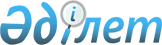 О проекте Конституционного закона Республики Казахстан "О внесении дополнений в Конституционный закон Республики Казахстан "О выборах в Республике Казахстан"Постановление Правительства Республики Казахстан от 6 апреля 2020 года № 168
      Правительство Республики Казахстан ПОСТАНОВЛЯЕТ:
      внести на рассмотрение Мажилиса Парламента Республики Казахстан проект Конституционного закона Республики Казахстан "О внесении дополнений в Конституционный закон Республики Казахстан "О выборах в Республике Казахстан".
      Проект КОНСТИТУЦИОННЫЙ ЗАКОН
РЕСПУБЛИКИ КАЗАХСТАН
О внесении дополнений в Конституционный закон Республики Казахстан "О выборах в Республике Казахстан"
      Статья 1. Внести в Конституционный закон Республики Казахстан от 28 сентября 1995 года "О выборах в Республике Казахстан" (Ведомости Верховного Совета Республики Казахстан, 1995 г., № 17-18, ст.114; Ведомости Парламента Республики Казахстан, 1997 г., № 12, ст.192; 1998 гм № 7-8, ст.71; № 22, ст.290; 1999 г., № 10, ст.340; № 15, ст.593; 2004 г., № 7, ст.45; 2005 г., № 7-8, ст.17; 2006 г., № 23, ст.138; 2007 г., № 12, ст.85; 2009 г., № 2-3, ст.5; 2010 г., № 11, ст.55; 2011 г., № 3, ст.30; 2013 г., № 17, ст.84; 2014 г., № 16, ст.89; 2015 г., № 14, ст.75; № 22-Ш, ст.150; 2017 г., № 6, ст. 10; № 12, ст. 33; 2018 г., № 12, ст.38, № 24, ст.92) следующие дополнения:
      1) пункт 4 статьи 89 дополнить частью второй следующего содержания:
      "В партийном списке количество лиц, не достигших двадцатидевятилетнего возраста, и женщин должно составлять не менее тридцати процентов от общего числа включенных в него лиц.";
      2) пункт 4 статьи 104 после слов "только один список от одной политической партии" дополнить словами ", в котором количество лиц, не достигших двадцатидевятилетнего возраста, и женщин должно составлять не менее тридцати процентов от общего числа включенных в него лиц.".
      3) Статья 2. Настоящий Конституционный закон вводится в действие по истечении десяти календарных дней после дня его первого официального опубликования.
					© 2012. РГП на ПХВ «Институт законодательства и правовой информации Республики Казахстан» Министерства юстиции Республики Казахстан
				
      Премьер-МинистрРеспублики Казахстан

А. Мамин

      ПрезидентРеспублики Казахстан
